	บันทึกข้อความส่วนราชการ        คณะพยาบาลศาสตร์ มหาวิทยาลัยเทคโนโลยีราชมงคลธัญบุรี  โทร. 0 2549 3123                                 ที่   วจ                 /256	  วันที่             ธันวาคม 256        เรื่อง   ขออนุญาตเข้าประสานงานดำเนินการวิจัยเรียน   คณบดีคณะพยาบาลศาสตร์ (ผ่านรองคณบดีฝ่ายพัฒนา)     	ด้วยข้าพเจ้า ผู้ช่วยศาสตราจารย์วิจัย พยาบาล ตำแหน่ง อาจารย์ประจำคณะพยาบาลศาสตร์กลุ่มวิชาการพยาบาล.................... ได้รับงบประมาณกองทุนส่งเสริมงานวิจัย “ทุนวิจัยสถาบัน” ประจำปีงบประมาณ 2564 ในการจัดทำโครงการวิจัย เรื่อง “โปรแกรมการ” งบประมาณโครงการวิจัย จำนวนเงินทั้งสิ้น 100,000 บาท (หนึ่งแสนบาทถ้วน) เพื่อให้เป็นไปตามแผนการดำเนินงานวิจัย	ในการนี้ ข้าพเจ้ามีความประสงค์ขอเข้าพื้นที่เพื่อประสานงานตามแผนการดำเนินงานวิจัยที่กำหนดเป้าหมายของโครงการ โดยมีผู้ร่วมวิจัย จำนวน .......... ราย ได้แก่1. ........................ และ 2. ......................... ณ  (สถานที่ ..ที่จะเข้าไปดำเนินการวิจัย) เพื่อเก็บข้อมูลงานวิจัย ทั้งนี้ ผู้วิจัยจะดำเนินการประสานงานด้วยตนเอง ต่อไป และสามารถติดต่อ ................................................ ที่เบอร์โทรศัพท์......................................................................	จึงเรียนมาเพื่อโปรดพิจารณาอนุญาตและดำเนินการในส่วนที่เกี่ยวข้องต่อไป จะเป็นพระคุณยิ่ง                                                              	(ผู้ช่วยศาสตราจารย์วิจัย พยาบาล)                                                                              หัวหน้าโครงการวิจัยเอกสารที่ต้องแนบ    1.รายละเอียดแผนการใช้จ่ายเงินในการดำเนินโครงการวิจัย (แบบ วจ.1)
    2.โครงร่างการวิจัย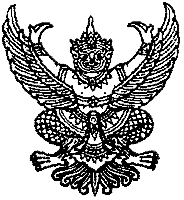 